Jelentkezési lap 2022. évi 1. tanfolyamAlapozó Alapozása: 4-5 éves korosztály játékos, kiscsoportos mozgásos fejlesztéseAlapítási engedély nyilvántartási száma: 303/10/2021. A jelentkező munkajogi státusza: (OSAP jelentés miatt szükséges) A legjellemzőbbet kérjük aláhúzni!  alkalmazott	    vállalkozó	 GYES, GYED, GYET-en lévő       álláskereső       nyugdíjas  	diákOktatási napok:2022-02-19.  10.00-18.00 óráig2022-03-19.  10.00-18.00 óráig2022-04-09.  10.00-18.00 óráig2022-05-14.  10.00-16.00 óráigA visszaküldött jelentkezési lapot tanfolyami felvételi kötelezettség nélkül tudjuk fogadni, mert a tanfolyam létszáma korlátozott. A jelentkezéseket a beérkezés sorrendjében fogadjuk. Jelentkezésének elfogadásáról értesítjük.Regisztrációs díjat nem fizetünk vissza! Kérjük csatolja diplomájának fénymásolatát! Nyilatkozom, hogy a tanfolyamból való kimaradásom, vagy sikertelenül megoldott vizsgafeladatok esetén, a képzés szervezőivel szemben semmiféle anyagi és egyéb követelést nem támasztok.………………………..........................	…..........……………………...............        Jelentkező aláírása	Fizető (illetve részben fizető) 	intézmény bélyegzője	és képviselőjének aláírásaDátum ………………………...............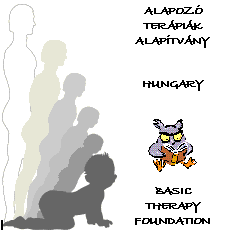 Alapozó Terápiák Alapítvány1113 Budapest, Bocskai út 77-79. B/348.Tanfolyamszervező: Sági Judit tel: +36 30 633 2916Adószám: 18081132-1-43ERSTE Bank: 11600006-00000000-93857532Név:Születési név:Születési hely:                           Születési idő:Állampolgársága:Anyja neve:Lakcím:Telefonszám:E-mail:Legmagasabb iskolai végzettség:ATA tanfolyam elvégzésének éve, Tanúsítvány sorszáma:Terapeuta ráképzés éve, igazolás sorszáma: Tanfolyamdíj, 55.000 Ft (55.000 Ft -15.000 Ft regisztrációs díj) fizetése: (A megfelelőt kérjük jelölje X-el)Tanfolyamdíj, 55.000 Ft (55.000 Ft -15.000 Ft regisztrációs díj) fizetése: (A megfelelőt kérjük jelölje X-el) Egy összegben (2022. január 31.) Önerőből részletfizetéssel, 2022.01.31. 20eFt, 2022.03.15. 20eFt;	 Megosztott fizetés, részben munkáltató, részletezve a számlázási adatoknálSzámlázási név és cím:Adószám: